NARAVOSLOVJE- RASTLINSKI ORGANI- pišeš v svoj zvezek; dela je za dve šolski uri in delaj s svojim tempom1. tudi sama sem bila na terenskem delu in sem vam pripravila fotografije rastlin, ki sem jih slikala v gozdu ali v okolici svojega doma, ko sem sprehajala sebe in psa.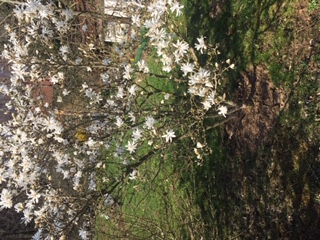 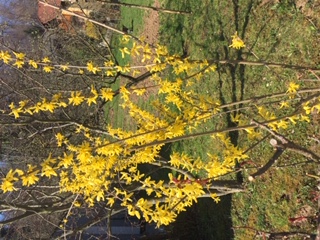 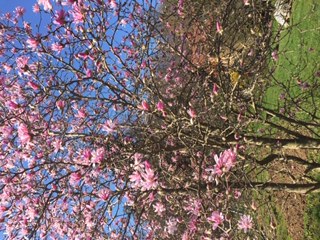 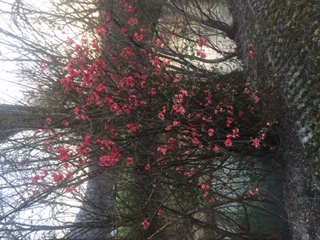 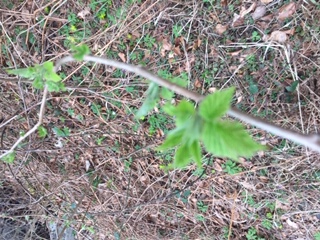 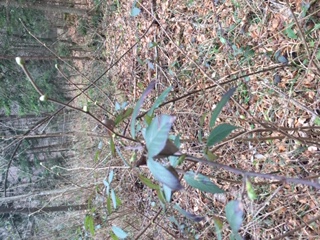 Cvetoči grmi na prejšnji strani so po vrsti- beli in roza cvetovi magnolije, rumeni cvetovi forzitije in rdeči cvetovi japonske kutine.Če cvetijo v okolici tvojega doma jih pojdi pogledati.V učbeniku na strani 74 in 75 imaš sliko cveta in opis opraševanja in oploditve.Cvet skiciraj v zvezek, označi na skici dele cveta. Naslov je CVET.Kot že veš, poznamo vetrocvetke in žužkocvetke. Žužkocvetke imajo obarvane cvetove.V katero skupino rastlin lahko uvrstiš cvetoče grme na prvi strani? Zakaj?Kaj pomeni oprašitev rastline?Kaj pomeni oploditev rastline?Odgovore v celih povedih napiši v zvezek.Dodatna naloga za zelo radovedne- Kakšna je razlika med spolnim in nespolnim razmnoževanjem pri rastlina? Odgovor najdeš v učbeniku na straneh 72 in 73.2. zadnji fotografiji pa sta črni bezeg in levo- gozdna robida. Ker smo se o listih in popkih že pogovarjali, me zanima, kako bi ju opisal, oziroma, kaj na fotografijah najprej opaziš?Fotografiji opiši v zvezek; za vsako fotografijo vsaj tri povedi. 3. ker pa sem te prejšnji teden spraševala, katere rastlinske organe pri korenju lahko ješ, seveda je to korenina, lahko pa tudi steblo z listi.V zvezek napiši naslov KORENINE in v učbeniku na strani 20 in 21 preberi, kaj je osnovna naloga korenin. Naloge korenin si napiši v zvezek.V katero vrsto korenin uvrstimo korenino korenja? Kam pa uvrstimo korenine pšenice?Odgovora napiši v zvezek; v celih povedih.4. ker pa sem fotografirala še nekaj, me zanima, če uganeš, kaj je na teh dveh fotografijah?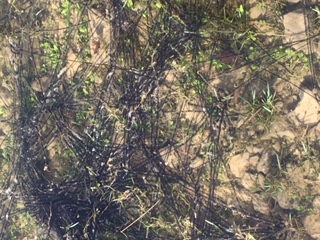 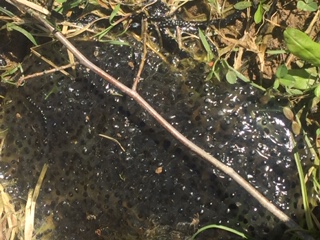 Odgovor ali odgovora mi pošlji na moj elektronski naslov; darja.sega@guest.arnes.siŽelim ti veliko raziskovanja.Učiteljica, Darja Šega